]a** 저희 교회에 처음 나오신 분들과 방문하신 분들을 진심으로 환영합니다 **ㆍ말씀카드: 예배 후에 가족 친지들을 위해 대신 받으실 수 있습니다.ㆍ2017년 제직임명: 교회 수첩을 확인하세요.ㆍ오늘은 나라주일입니다. 각 나라별로 말씀의 은혜를 나누세요.ㆍ말씀일기 교실: 2부 예배 후, 오늘부터 5주 과정.ㆍ2017 말씀일기 본문 일정표: 한 장씩 가져가서 활용하세요.ㆍ말씀일기 나눔 신청: 신청서에 서명해 주세요. ㆍ2017 유럽 KOSTA: 2월 14-17일 Seepark, 1월 말까지 신청.  ㆍ교회수첩 오류 확인: 교회수첩 잘못된 것 말씀해 주세요.ㆍ교회 홈페이지: duemission.de(사진 및 글들 올려주세요)ㆍ귀가: 김종권-유근임   ㆍ생일: 우선화, 김용기, 신일수◆ 말씀일기 일정일/요5:1-9    월/요5:10-18   화/요5:19-29   수/요5:30-47목/요6:1-15   금/요6:16-29   토/요6:30-40   일/요6:41-51◆114 운동-하루(1) 한번(1) 말씀일기 & 성경 (4)장 통독(성경 200독 대행진: 130독)◈ 예배위원 안내 ◈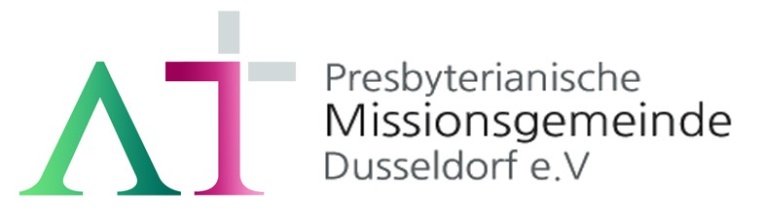  “의인은 믿음으로 살리라"(롬1:17)1983년 5월 8일 창립          뒤셀도르프 선교교회교회 홈페이지 duemission.de교회 주소 Alte-Landstr. 179, 40489 Düsseldorf        인도: 손교훈 목사※는 함께 일어섭니다.◈ 손교훈 목사의 말씀일기 요4장-‘한 사람’ ◈다들 피해 가려 하는 사마리아를 통과해가시는(3-4) 사람,모두가 만나려 하지 않는 한 여인을 만나시는(9) 사람이 나는 좋아.영생하도록 솟아나는 물을 줄 수 있으면서 물을 달라 하는(7, 10-14) 사람,삶을 개인 문제로만 축소시키지 않고 가정을 보게 하시는(15-18) 사람,예배 장소에만 관심 가질 때 예배할 때와 대상을 말씀하시는(19-26) 사람,육신의 밥만 아니라 남들이 알지 못하는 양식이 있는(31-38) 사람, 그 사람이 나는 좋아.고향에서 대접받기를 일찌감치 포기하신(43-45) 그 사람,공간에 얽매이는 사람들의 한계를 넘어 말씀으로 살리시는(46-54) 사람,그 사람이 나는 좋아.하나님의 아들이심에도 하늘 보좌를 버리고 사람들 가운데 오신 사람,사마리아 여인 같은 황폐한 내 맘 내 삶 깊은 곳에 찾아와 영원히 함께 하시는 이 한 사람, 이 큰 사람, 예수님이 나는 너무 좋아.◈ 우리 교회가 함께 기도하며 돕는 곳 ◈▶스펙트럼 교회(이광열 목사)▶'겨자씨' 모임(2세 및 2세 사역자 위해 기도 및 후원)▶NRW 평신도연합회▶유럽 기독교교육원: 어린이 연합 캠프, 청소년 연합 캠프(JC)▶유럽 밀알 장애인 선교회(이명선 총무)▶유럽 코스타(청년수련회) ▶유럽 크리스찬 신문(이창배 목사)▶예장 유럽선교회     ▶우크라이나 임현영 선교사▶장학 지원           ▶북한 선교      ▶디아코니 협력 후원▶굶주린 이웃 돕기 (케냐 총게노 고아원, 이은용 선교사)▶기타 구제 사업      ▶선교관 기금 마련◈절기 및 설교 본문 예고 ◈1월 15일 1월 22일1월 29일2월 5일예배기도정기승강일구박종희우선화말씀일기손교훈조경숙한상철조혜정안내위원예배부예배부예배부예배부헌금위원예배부예배부예배부예배부애찬봉사나라 주일밥상 셋밥상 넷밥상 다섯※입례/Eingang ………………………………………………………………………………….........다함께※송영/Eingangslied   ………………………………………………………………………………찬양대※찬송/Gemeindelied   ……………………………   39장   ………………….………다함께※신앙고백/Glaubensbekenntnis  ……………………………………………..................다함께성시교독/Wechselwort ………………..  교독문 53번 ………………........다함께찬송/Gemeindelied  ……………......…………   373장………………………………다함께기도/Gebet       ……………………………………………………………….......................정기승 장로말씀일기/Bibeltagebuch ……………………………………………….............................성경봉독/Text zur Predigt …..........…. 마태 14:22-36 …..….....…...........손교훈 목사다  함  께찬양/Loblied    .......………………………………………………………………………..........찬  양  대찬  양  대설교/Predigt   ……………….……   광장과 골방 사이 …….…….………손교훈 목사손교훈 목사찬송/Gemeindelied ……......…………………    420장  ……………………………합심기도/Gebet   ………………………………………………………………………………봉헌/Kollekte  ………………………………………………………………………………………다 함 께다함께 인  도  자  교제와 나눔/Bekanntmachung ……............….....................................................다  함  께※주기도송/Vaterunser     …………………………………………………........................다함께※축도/Segen    …………………………………………………………………….......................손교훈 목사1월 15일주현절 후 둘째 주일                                마14:22-361월 22일주현절 후 셋째 주일                                마15:1-201월 29일주현절 후 넷째 주일                                마15:21-282월  5일주현절 후 마지막 주일                              마15:29-39